Индивидуальная ведомость экзамена квалификационного  СПЕЦИАЛЬНОСТЬ__________________________________________________КУРС_______________ГРУППА____________________  ПРОФЕССИОНАЛЬНЫЙ МОДУЛЬ__________________________________________________________________________________________________________________________________________________________________________________________ФИО студента_________________________________________________________________________________________ФИО преподавателей__________________________________________________________________________________Дата  проведения экзамена квалификационного__________________Экзаменаторы:	_____________ _________________________________		               (подпись, расшифровка подписи)                           _______________________________________________                                         (подпись, расшифровка подписи)                                  ______________________________________________________________                                        (подпись, расшифровка подписи)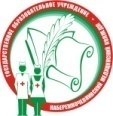 Министерство здравоохранения Республики ТатарстанГАПОУ «Набережночелнинский медицинский колледж».Отдел основного профессионального образования ФОРМА 08(версия 2)Индивидуальная ведомость экзамена квалификационногоОБЩИЕ КОМПЕТЕНЦИИРезультатПодписиОК 1. Понимать сущность и социальную значимость будущей профессии, проявлять к ней устойчивый интерес.ОК 2. Организовывать собственную деятельность, выбирать типовые методы и способы выполнения профессиональных задач, оценивать их эффективность и качество.ОК 3. Принимать решения в стандартных и нестандартных ситуациях, нести за них ответственность.ОК 4. Осуществлять поиск и использование информации, необходимой для эффективного выполнения профессиональных задач, профессионального и личностного развития.ОК 5. Использовать информационно-коммуникационные технологии в профессиональной деятельности.ОК 6. Работать в коллективе и команде, эффективно общаться с коллегами, руководством, потребителями.ОК 7. Брать на себя ответственность за работу подчиненных членов команды и результат выполнения заданий.ОК 8. Самостоятельно определять задачи профессионального и личностного развития, заниматься самообразованием, планировать повышение квалификации.ОК 9. Ориентироваться в условиях частой смены технологий в профессиональной деятельности.ОК 10. Бережно относиться к историческому наследию и культурным традициям народа, уважать социальные, культурные и религиозные различия.ОК 11. Быть готовым брать на себя нравственные обязательства по отношению к природе, обществу и человеку.ОК 12. Организовывать рабочее место с соблюдением требований охраны труда, производственной санитарии, инфекционной и противопожарной безопасности.ОК 13. Вести здоровый образ жизни, заниматься физической культурой и спортом для укрепления здоровья, достижения жизненных и профессиональных целей.ПРОФЕССИОНАЛЬНЫЕ КОМПЕТЕНЦИИРезультатПодписиПКПКПКПКПКПКПК